19 октября 2023 года, в рамках недели «Эстетической грамотности», состоялась встреча 9 «Б» класса с интересной личностью, депутатом городского маслихата Совутовым Р.С. Речь шла о его трудовой деятельности, где он учился и как стал депутатом городского маслихата. Был живой диалог, учащиеся задавали интересующие их вопросы, после живого диалога, Руслан Совутович задавал ребятам вопросы на логику и после разделив их на команды, раздал задания на логическое мышление. Ребятам очень понравилась это встреча, поблагодарив его по просили, чтобы он почаще приходил к нам в школу в гости. Руслан Совутович пожелал учащимся успехов в обучении. 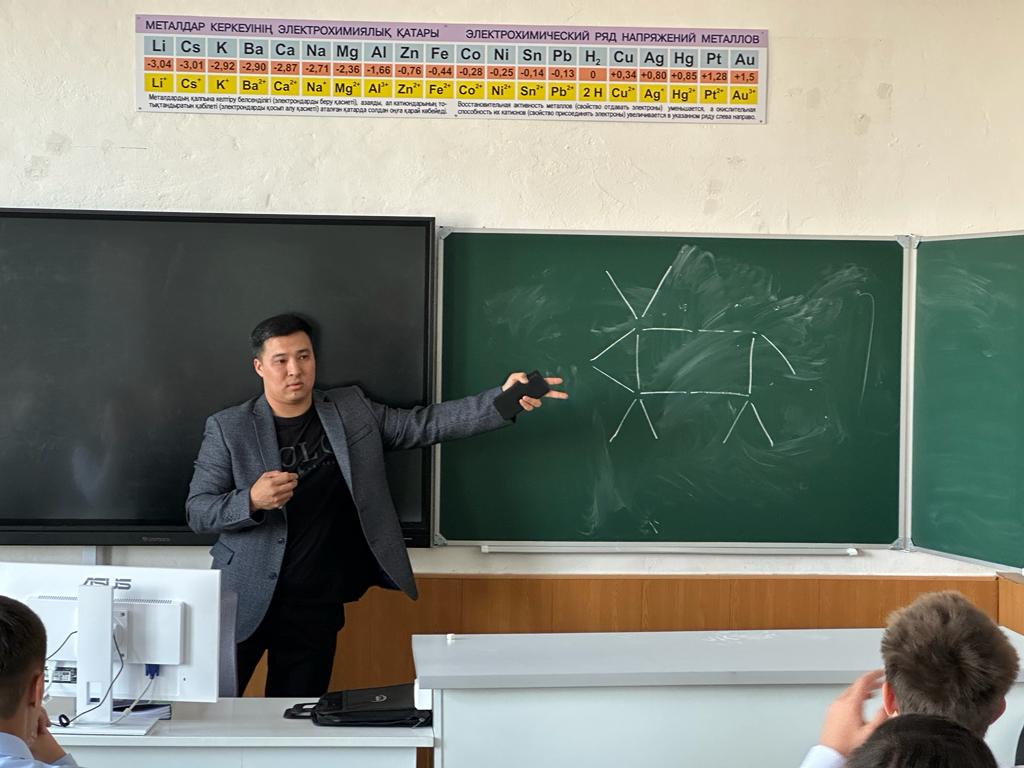 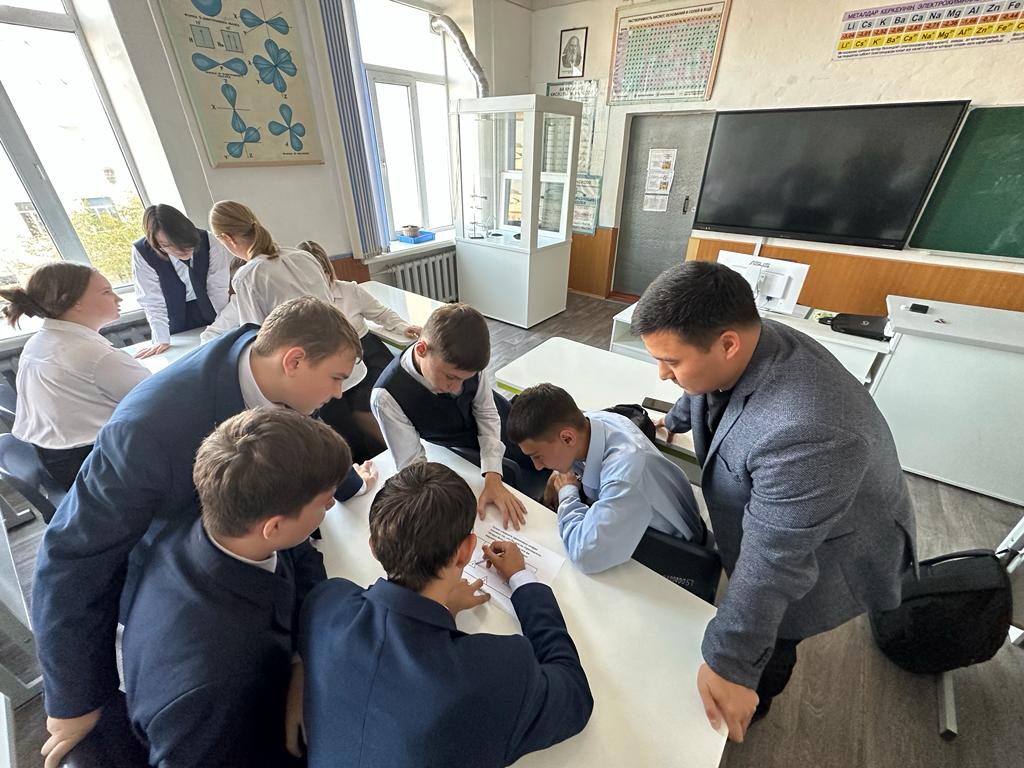 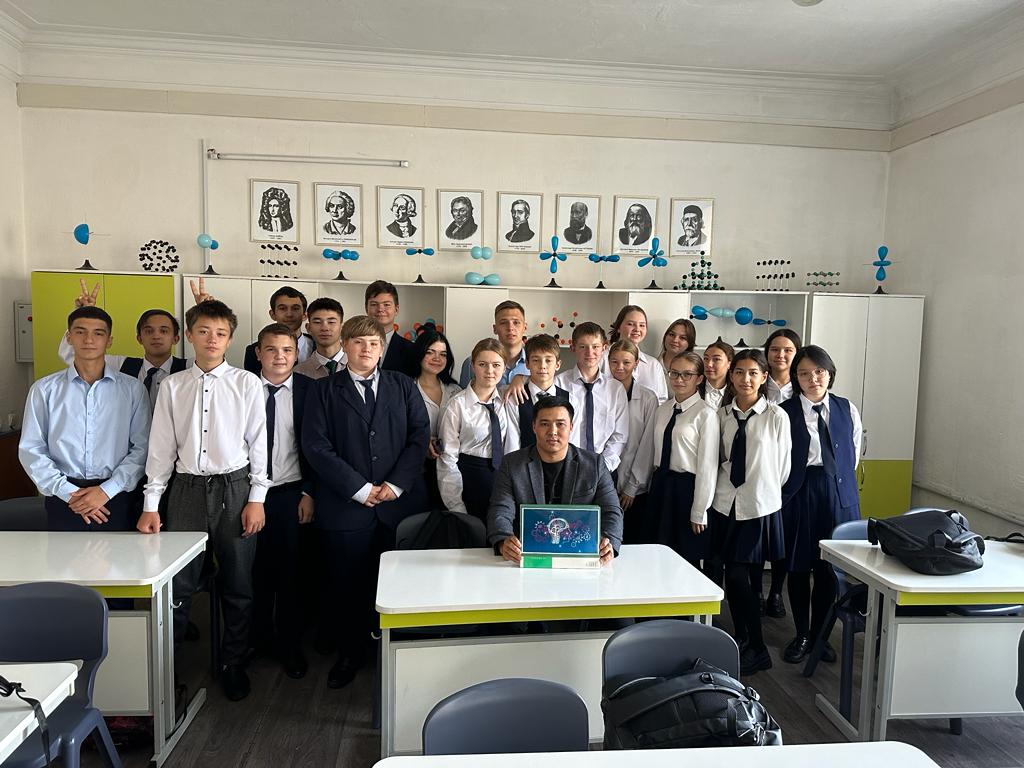 